ТЕРРИТОРИАЛЬНАЯ ИЗБИРАТЕЛЬНАЯ КОМИССИЯг. НАЗРАНЬПОСТАНОВЛЕНИЕ15 февраля 2024 г.                                                                         № 57/158-5О назначении членом участковой избирательной комиссии№ 604 с правом решающего голоса	В соответствии со статьей 26 и пунктом 11 статьи 29 Федерального закона «Об основных гарантиях избирательных прав и права на участие в референдуме граждан Российской Федерации», Территориальная избирательная комиссия г. Назрань постановляет:Назначить членом избирательной комиссии № 604 с правом решающего голоса из резерва Избирательной комиссии Республики Ингушетия кандидатуру Албогачиевой Тазират Мурцалиевны, 1952 г.р., образование высшее, предложенную в состав собранием избирателей.  Направить настоящее постановление в средства массовой информации для опубликования и разместить на сайте Администрации г. Назрань.Председатель  Территориальной избирательной комиссии г. Назрань                                        М-Б. А. АкиевСекретарь Территориальной избирательной комиссии г. Назрань                                       Ф. И. Евлоева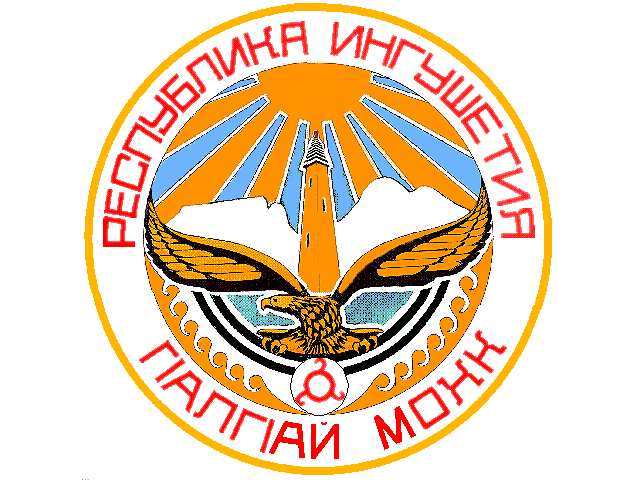 